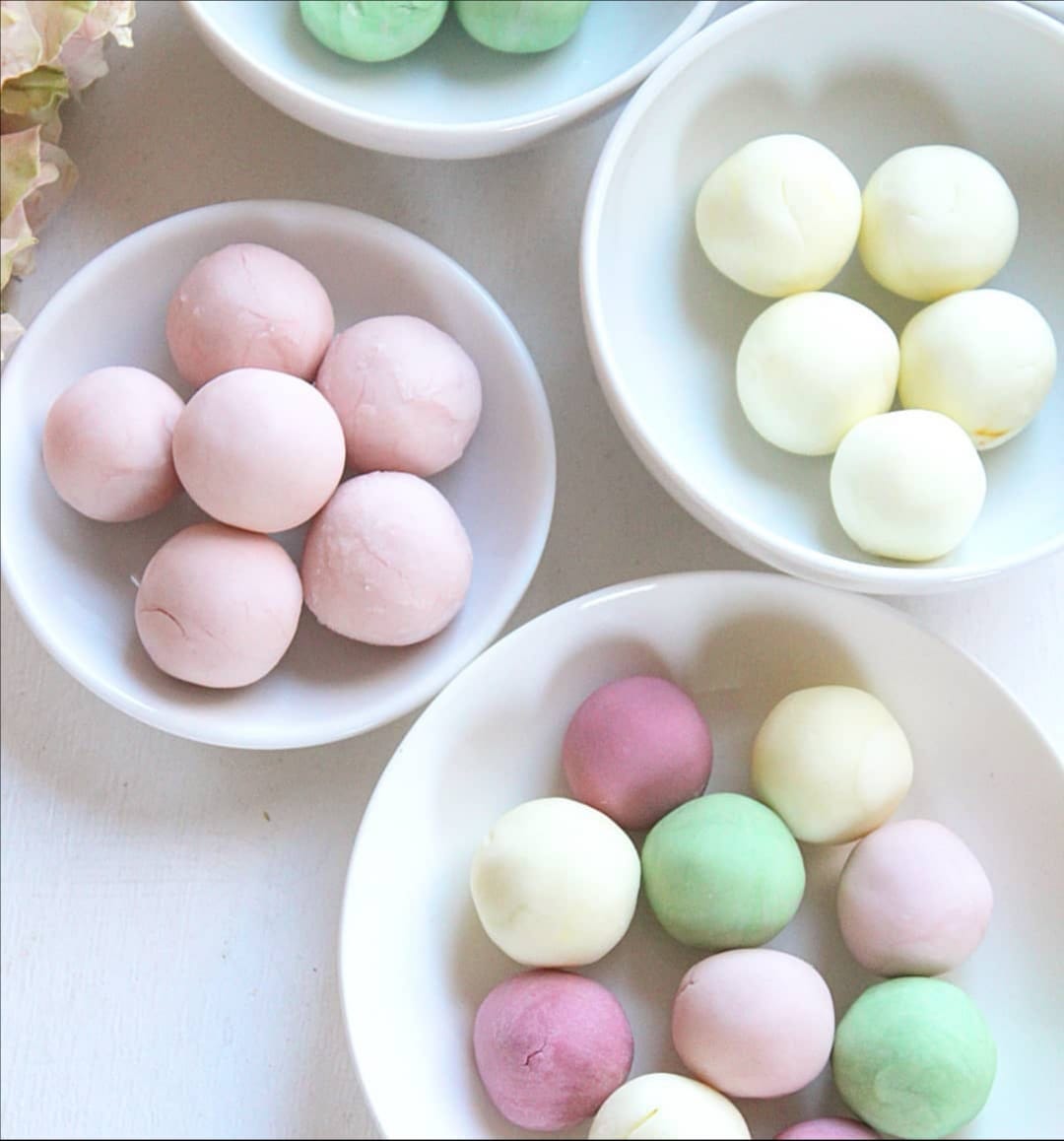   Knetseife   4 Esslöffel Babyöl   4 Esslöffel Duschgel   8 Esslöffel Speisestärke  Alles zusammen mischen   und nach Lust und Laune   mit Lebensmittelfarbe   färben